Administrators: Best Practices and Reminders for CLASS 2.0 grants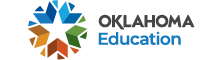 Things to do prior to submitting your DonorsChoose project: Watch a pre-recorded webinar. Attend CLASS 2.0 Grant Office Hours if needed (see links below).Read the FAQs.IT Administrator/Leader: Whitelist DonorsChoose. DonorsChoose will correspond multiple times with members of your district to confirm project and mailing addresses. If the DonorsChoose emails do not arrive in a readily available inbox, a teacher’s project may not be funded as confirmation may be delayed or never completed.Determine the process by which your teachers’ grants can be approved on a timely, efficient basis within your building/district. Please note each district begins on one of three days determined by the school district’s area code.Area code 580 begins November 1 at 4 p.m. Area code 918 begins November 2 at 4 p.m. Area code 405 begins November 3 at 4 p.m.The principal, district curriculum leader, IT Director, and/or superintendent will need to 	review each teacher’s request ensuring each request is in accordance with the district 	guidelines and state laws. It is the responsibility of the principal and district leadership 	team to approve all grant-related items.Consider becoming a District Partner with DonorsChoose. The best way to see a composite listing of submitted grants is to become a District Partner with DonorsChoose.  The process is simple. Principals can opt in to receive reporting on projects from your school through the principals page or sign up for alerts about new projects through your school page.Other resources for administrators include the School District Toolkit. This guide for school district leaders includes case studies of districts using DonorsChoose.org to support district-wide goals, template communications to create buzz with principals and teachers, and a teacher training deck.District Controls is a description of the controls DonorsChoose.org has set up for districts. We encourage you to connect your district leadership to DonorsChoose.org, so they can initiate regular reporting with the district and collect the district’s technology guidelines for teachers.You may also search by school or teacher name on the DonorsChoose home page.Remember, the items purchased through the CLASS Grant 2.0 and DonorsChoose Oklahoma campaign become the property of the school district. All non-consumable items will need to be inventoried according to the protocols for federal grants. The OSDE can help districts with a composite list of teachers, sites, and respective link to each teacher’s project who received a grant, but the item inventory (order/delivery/receipt) will be the district’s responsibility.CLASS 2.0 OFFICE HOURSThursday, Oct. 27 from 7:00 a.m. - 8:30 a.m. Join Zoom Gov Meeting, click link below: https://www.zoomgov.com/j/1611502881pwd=d0xDNUFIdU5WczBXY1NiR0NHUWlmQT09 Meeting ID: 161 150 2881 			Passcode: 996807Thursday, Oct. 27 from 3:30 p.m. - 5:00 p.m. Join Zoom Gov Meeting, click link below: https://www.zoomgov.com/j/1607267823pwd=SGhpMVRGTmpDWFd4TTAvcEV1d3Bsdz09 Meeting ID: 160 726 7823			Passcode: 234308